14 марта в МАОУ СОШ№ 65 прошла акция «Здоровое питание в школе и дома»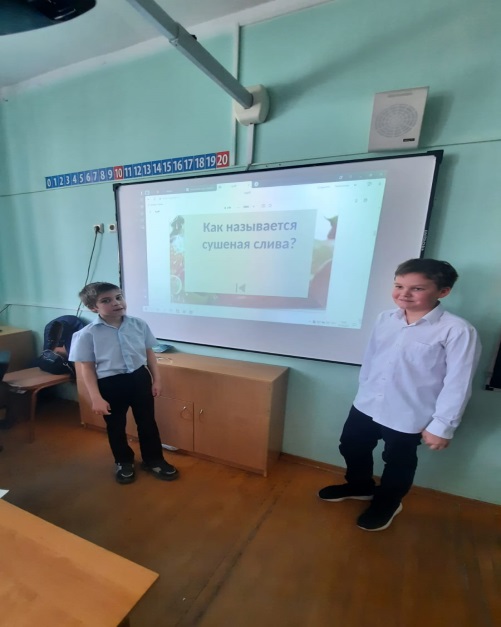 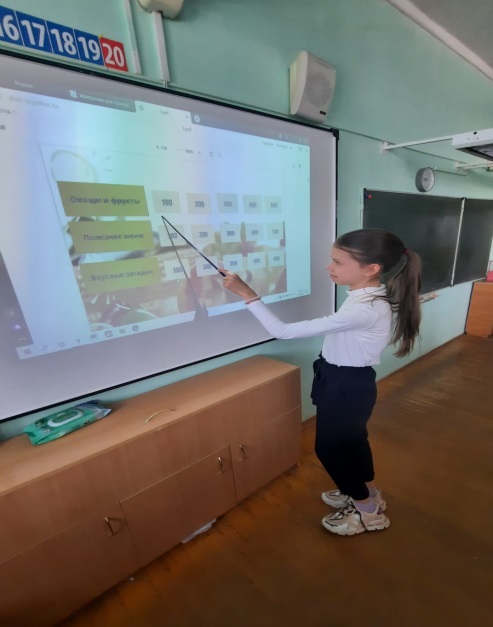 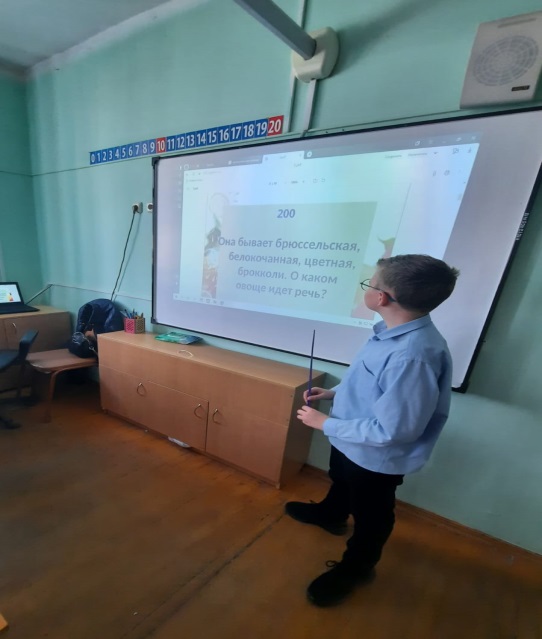 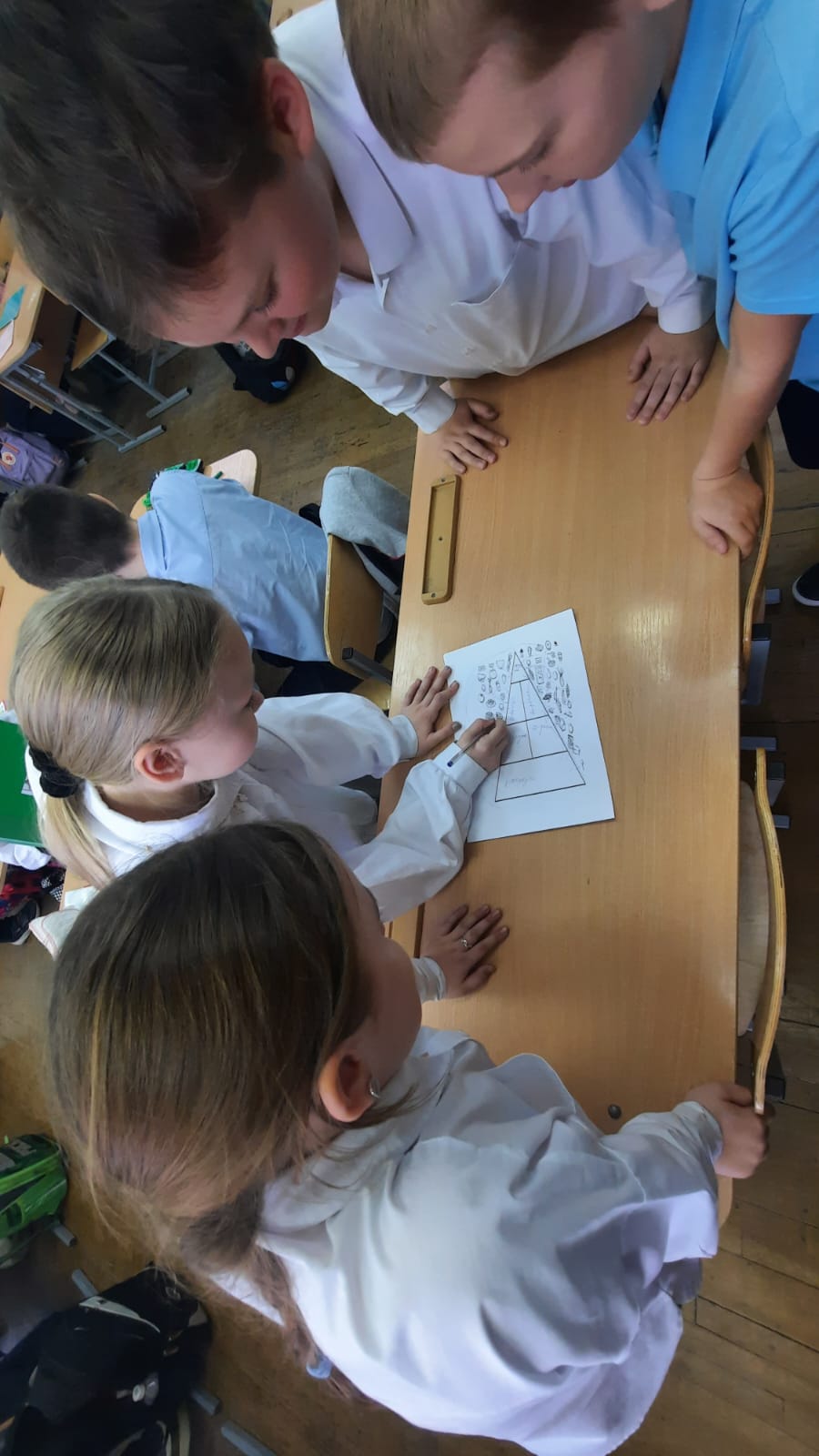 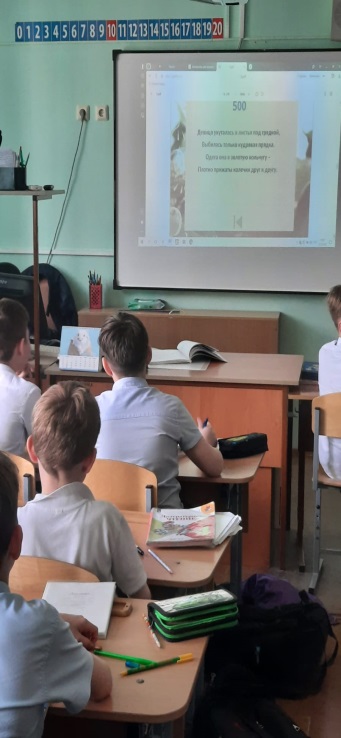 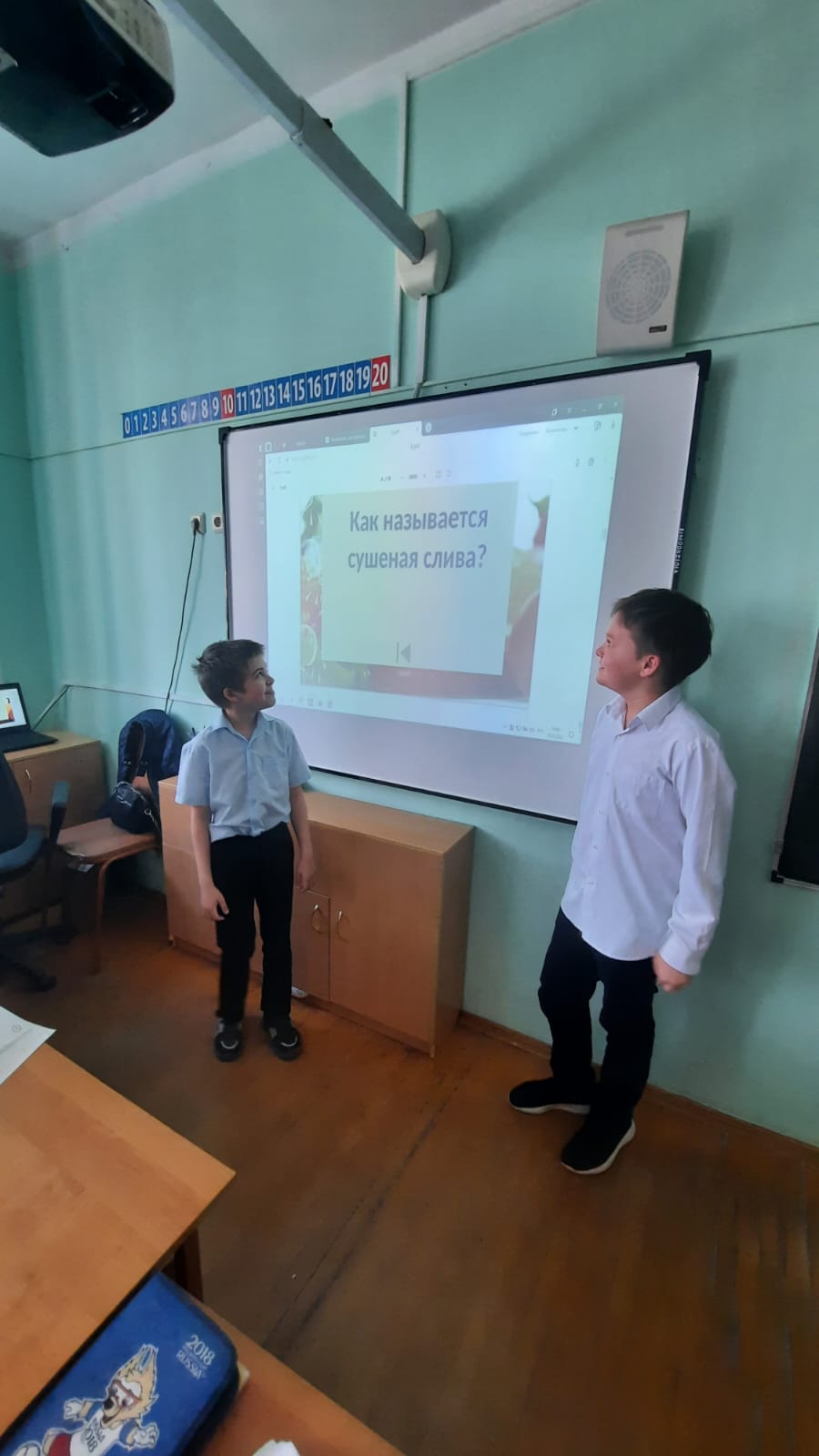 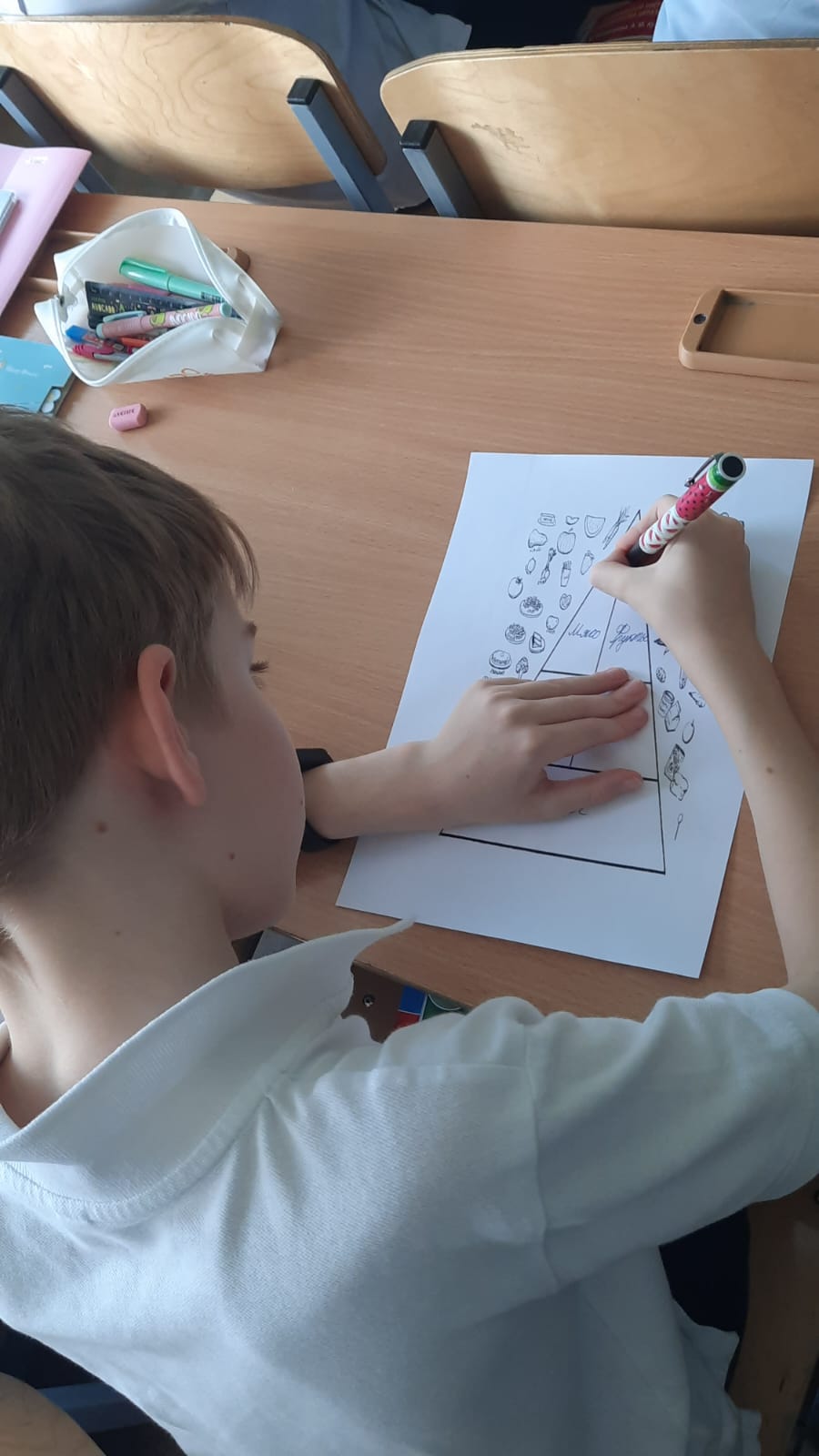 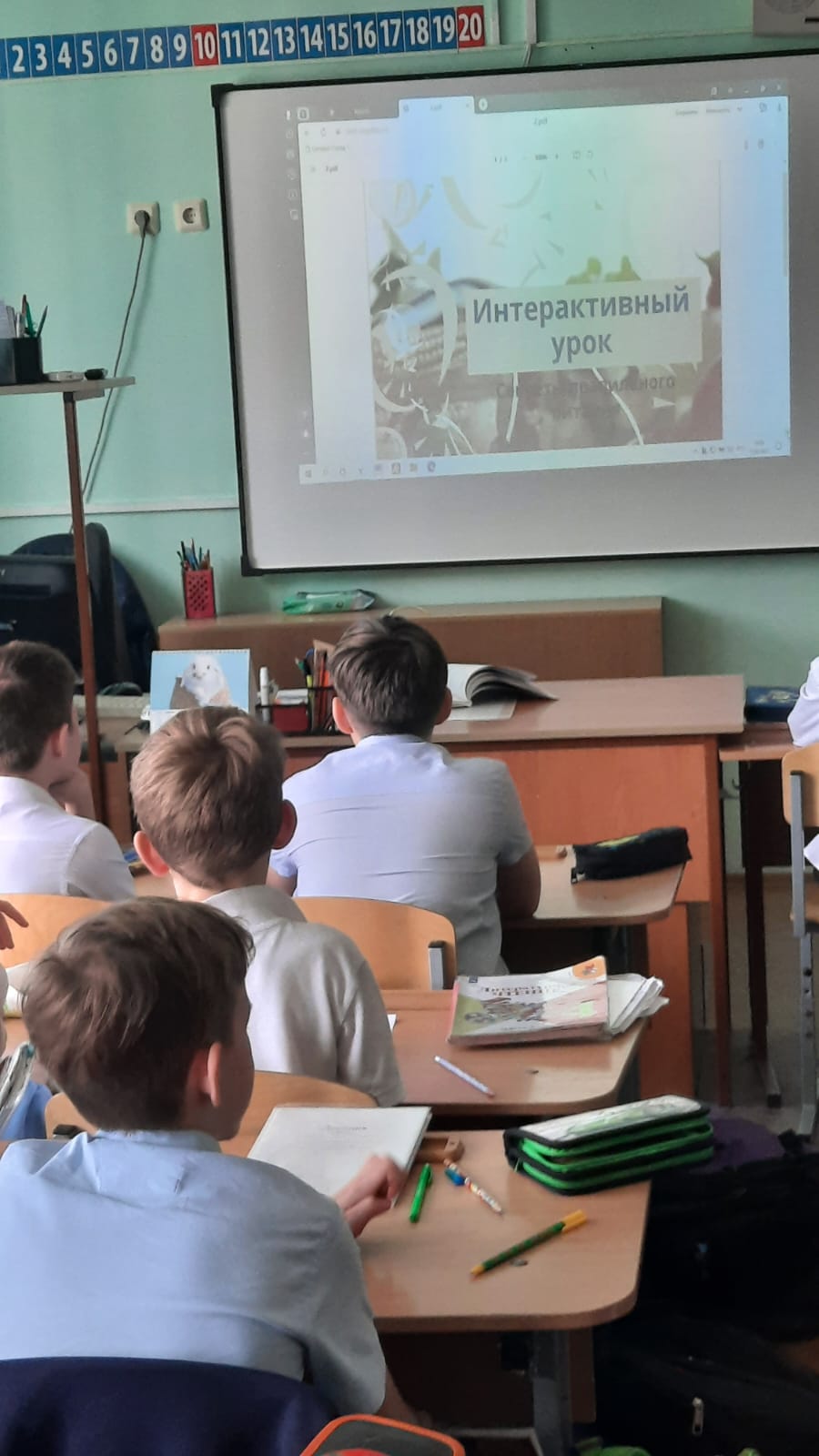 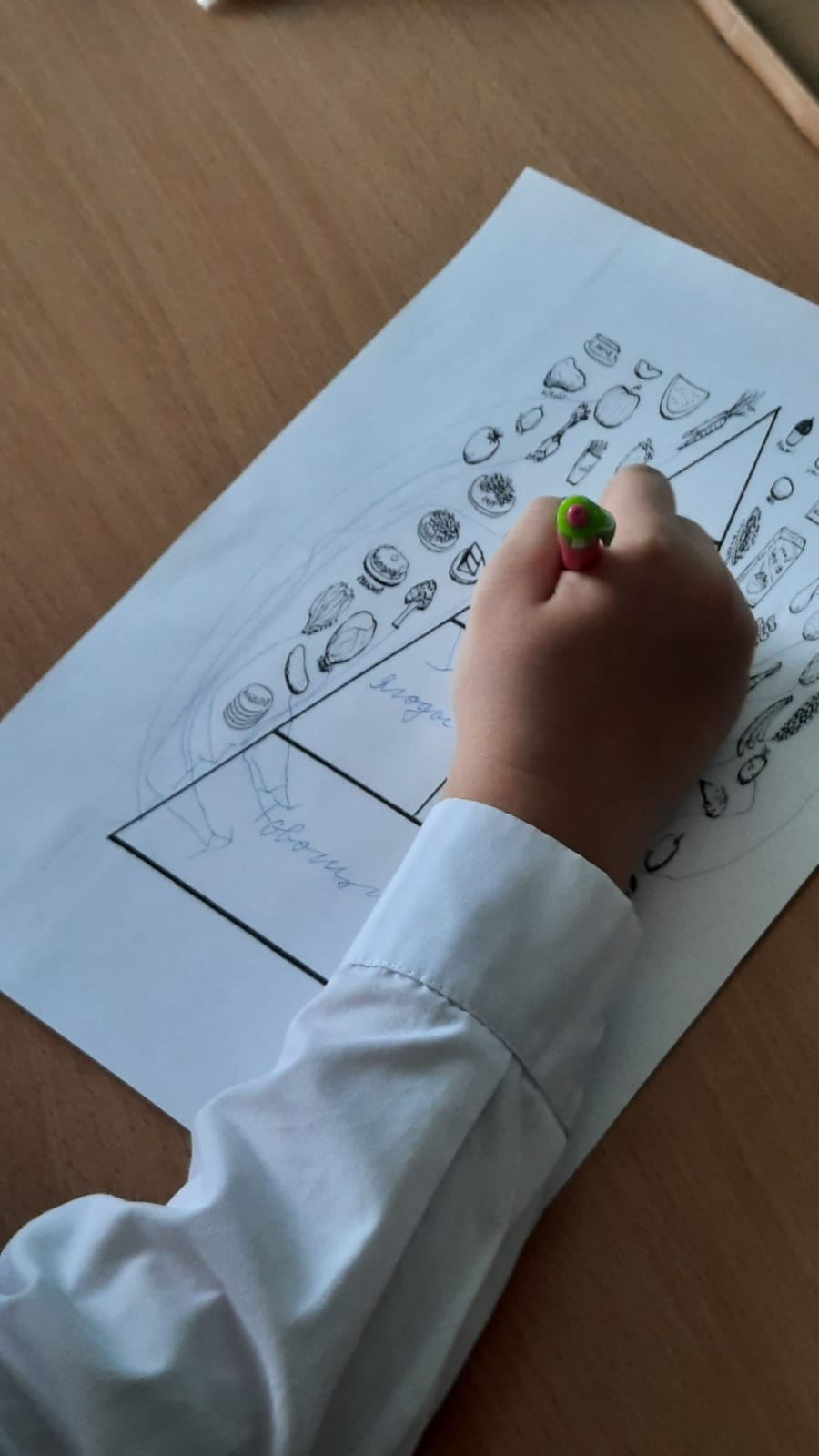 